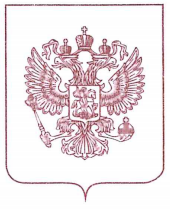 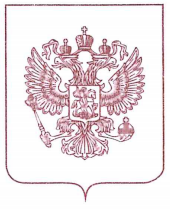 О создании комиссиипублично-правовой компании «Единый заказчик в сфере строительства»по соблюдению требований к служебному поведению и урегулированию конфликта интересовВ соответствии с Положением о Комиссии по соблюдению требований к служебному поведению и урегулированию конфликта интересов в публично-правовой компании «Единый заказчик в сфере строительства», утвержденного правлением ППК «Единый заказчик» (протокол заседания от «01» февраля 2021 г. №1) п р и к а з ы в а ю:Создать комиссию по соблюдению требований к служебному поведению и урегулированию конфликта интересов для рассмотрения заявления работника Компании (далее – Комиссия) в следующем составе:Председатель комиссии:И.П. Гриднев – заместитель генерального директора по экономике, финансам и планированию.Заместитель председателя комиссии: В.Л. Костенко – директор Департамента экономической и информационной безопасности.Члены комиссии:Н.К. Загуменникова – директор Департамента по работе с персоналом;М.Р. Давлетшина – директор Административного Департамента;Д.Ю. Подгузов – заместитель директора Правового Департамента.Секретарь комиссии:В.С. Семикина – начальник Управления кадров и трудовых отношений.2. Комиссии руководствоваться в своей деятельности Положением о Комиссии по соблюдению требований к служебному поведению и урегулированию конфликта интересов в публично-правовой компании «Единый заказчик в сфере строительства», утвержденного правлением ППК «Единый заказчик» (протокол заседания от «01» февраля 2021 г. №1) и введенным в действие приказом ППК «Единый заказчик» от «01» февраля 2021 г. №ППК-00-10/21 «О введение в действие Положения об антикоррупционной политике публично-правовой компании «Единый заказчик в сфере строительства» и иных локальных нормативных актов публично-правовой компании «Единый заказчик в сфере строительства» в сфере противодействия коррупции».3. Контроль за исполнением настоящего приказа оставляю за собой.Генеральный директорППК «Единый заказчик»                                                                           К.Г. Оганесян